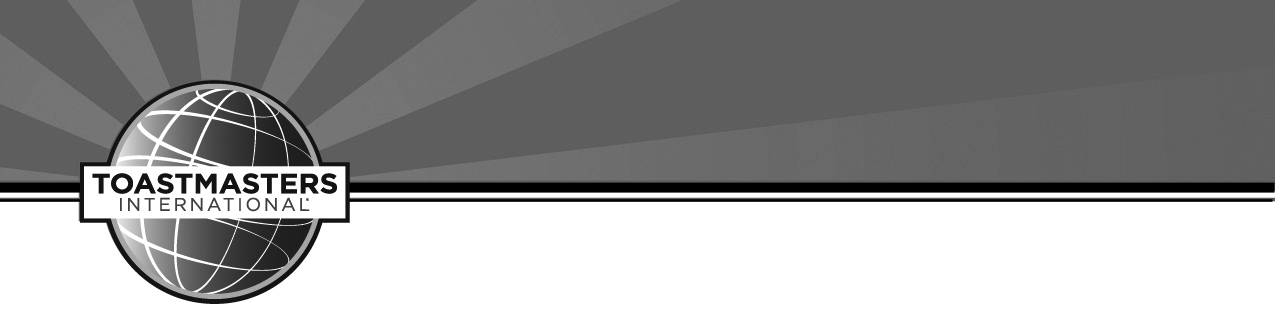 District 19 Executive Committee Business Meeting Program and Agenda27 August 2016, Des Moines, IowaCall to Order by District Director Keith Nielsen @ 12:40 p.m.Inspirational Thought given by Theresa MickelsonReading of the Mission of the District by Marion FladsethWelcome given by Keith NielsenMeeting Appointments: Timer-Jerry SpodenSecretary Leah CoxParliamentarian Kelly NielsenCertification of Quorum we have a quorumAdoption of the Agenda without changesApproval of Minutes from Previous Meeting as submitted without changesSenior Officer Reports:District Director Report On fileProgram Quality Director Report on fileClub Growth Director  Report on filePublic Relations Manager  Report on fileFinance Manager Report on fileDivision Directors Reports:Division A Director Report on fileDivision B Director Report on fileDivision C Director Report on fileDivision D Director Report on fileDivision E Director Report on fileUnfinished Business Cyndi Hanson called point of order regarding the reimbursement on mileage from the last DEC meeting-this is referring to the new bookkeeping system being implemented by International. Finance manager answered we will continue with paper process until the new system is up and running.New Business none AnnouncementsTime and place of next meeting – District Council meeting September 17, 2016 EMC building 700 Walnut, Des Moines. All voting DEC members need to attend as there will be important business needing to be voted on. These include but not necessarily limited to the approval of the budget and the District Success Plan.Adjournment 1:07 P.M.Respectfully submittedLeah Cox, ACG, ALB District 19 acting secretaryDistrict 19 Chief Judge